Morris & District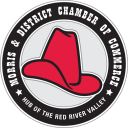 Chamber of CommerceMinutes October 18,2022 Esso Truck StopIn attendance    Cheryl Demarcke (President) Cheryl Crick (Admin Assistant), Pat Schmidtke (Director), Justin Voris (Director), Ruth Murray (Director), Andy Anderson (Director) Regular Meeting Called to order at 8:07AMAgenda- Motion to approve the agenda Justin motioned Minutes – Motion to accept the past minutes Andy AndersonCorrespondence- General mail and emailsTreasurer Report-   Please see financial statements that were emailed to the executive.  Annette asked if we could have the receivables from the past membership removed. It was agreed to that we would remove the past receivablesAdministrative Assistant Report- Cheryl Crick- Emails, minutes, website, agenda, general office duties, Chamber Bucks, Candidate Forum, updating information need to be given to Manitoba Chamber of Commerce.Membership Report- Andy Anderson- Membership has been status quo this month.  As or right now we stand at 77 membersTourism Report- Pro Lagos-   N/AAdvertising Report- Pat Schmidtke- N/ASpecial Event Report- Justin Voris-   Planning the upcoming Candidate Forum 2022Town of Morris Report- Ruth Murray- This is Ruth’s last meeting as a Town of Morris representative. Thank you for your many years of service to the Morris Chamber of Commerce.President Report-   Will talk about her report in the old/new businessOld BusinessCandidate Forum Oct 18, 2022 – We did the final prepping of the questions for the candidates and did the random draw of names for each candidate to speak to a random draw question.  Justin will be the moderator for this evening.  Will try to get it have it live on Facebook for residents that are not able to attend in person.Fall Decorating Contest- We have had 6 residents so far send in emails of their decorated homes.New BusinessUpcoming events & promotions- Will refer this to next meeting.AGM & Awards Night- Will try and book the curling club for Jan 13, 2022. Will try to do a Vegas theme again and Cheryl will try to book an Entertainment Company for this.Guest Speakers- Refer to next meetingMeeting Adjourned at 8:50 AM                                     Next Meeting Nov 8, 2022